0.5 Review of Pre-Calculus (part 5)Operations on FunctionsIf  and , find the following:	a)					b)		c)					d)	Composite FunctionsIf  and , find the following:	a)					b)		c)					d)	Inverse FunctionsFind the inverse of the following:	a)					b)		c)	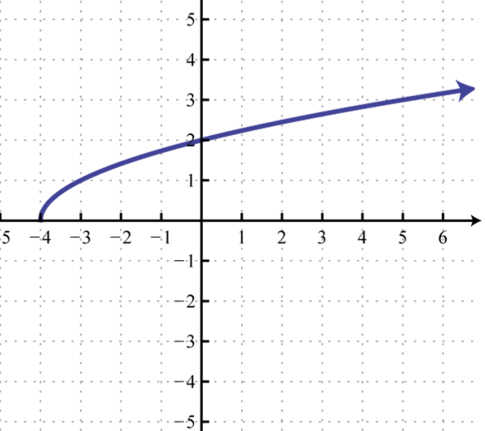 Absolute Value as Interval NotationSteps:	(1)		(2)		(3)	a)	[2, 10]					b)	 or  